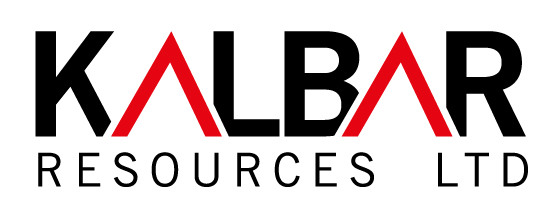 Fingerboards Mineral Sands Project Environment Effects Statement Consultation Plan May 2017This page is intentionally left blankContentsFiguresFigure 1.1: Project location …………………………………………………………………………………..2Figure 1.2: Project boundaries ..………………………………………………………………….......……..3Figure 1.3: Project area and features ………………………………….………………………………...…3Figure 1.4: Ore processing schematic ………………………………………………………………...…...5Figure 1.5: Mine rehabilitation schematic …………………………………………………………………5Figure 1.7: EES Process………………………………………………..……………………………………..8TablesTable 2.1: Stakeholder classification …………………………………………………………..…………11Table 2.2: Community and stakeholders – values, attitudes and issues ………………..………...13Table 2.3: Description of key issue/interest …………………………………………………..…………18Table 3.2: Stakeholder positions on key issues and level of engagement…………….….………..19Table 3.3 Engagement activities ……………………………………………………………….….……….21Table 3.4 Engagement activities by stakeholder group………………………………….…………….23Table 3.6: Engagement Action Plan……………..………………………………………….………….….26Table 3.7: Engagement schedule ………………………………………….………………...……….……29AppendicesAppendix 1: Summary of Community Engagement to Date ………………………………………….321	Introduction1.1	BackgroundThis Consultation Plan sets out the measures to be undertaken by Kalbar Resources Ltd. (Kalbar) to actively engage and involve all stakeholders during preparation of the Environment Effects Statement (EES) for the Fingerboards Mineral Sands Project (the project).It sets out how Kalbar will:inform stakeholders about the proposed project and program of EES studies;seek targeted input from stakeholders during the preparation of the EES to identify issues of potential concern, draw on local knowledge of existing conditions, understand perceptions of potential effects, and gain feedback on mitigation and management measures proposed in response to reasonable to stakeholder concerns (including potential refinement to the proposal);respond to stakeholder input and document consultation outcomes.Consultation is a key aspect of the environment assessment process in Victoria. It helps build understanding around the issues and implications of projects, and enables stakeholders’ knowledge and views to be considered in both project planning and formal decision-making.The Plan has been developed in accordance with the Environment Effects Advisory Note, January 2011 (DPCD), the Community Engagement Guidelines for Mining and Mineral Exploration in Victoria (DEDJTR) and incorporates public participation concepts developed by the International Association for Public Participation (IAP2).A Technical Reference Group (TRG), convened by the Department of Environment, Land, Water and Planning (DELWP) with membership drawn from government agencies, local government and regional authorities, has been appointed to provide advice to DELWP and the proponent on preparing an EES, including the design and implementation of the EES Consultation Plan.Kalbar intends to meet and exceed the statutory requirements for consultation to fully engage stakeholders during the preparation of the EES. It is in the mutual interests of Kalbar and stakeholders for the EES consultation process to be open, inclusive and productive.1.2	About this PlanThe Consultation Plan has four key components:1.	Stakeholder identification.2.	Stakeholder analysis, including identification of stakeholder groups, values and issues.3.	Consultation methods and schedule of activities, outlining the consultation activities to be undertaken and how they relate to stakeholder groups and the stages of the EES process.4.	Recording, monitoring and reporting - outlining how stakeholder input will be recorded and addressed in the preparation of the EES and how this will be reported to DELWP, the TRG and community. This includes a program for evaluating stakeholder involvement to enable improvements to the Plan to be made as the EES progresses.1.3	Project location and areaThe project is located approximately 20 kilometres west of Bairnsdale in East Gippsland.The project area is the area to be potentially disturbed by proposed project activities. This includes the establishment of infrastructure, removal of topsoil and overburden, ore removal, processing of mined ore, management of mining by-products and progressive rehabilitation. The project location, boundaries and key features are shown in Figures 1.1 and 1.2 and 1.3.Figure 1.1: Project locationFigure 1.2: Project boundaries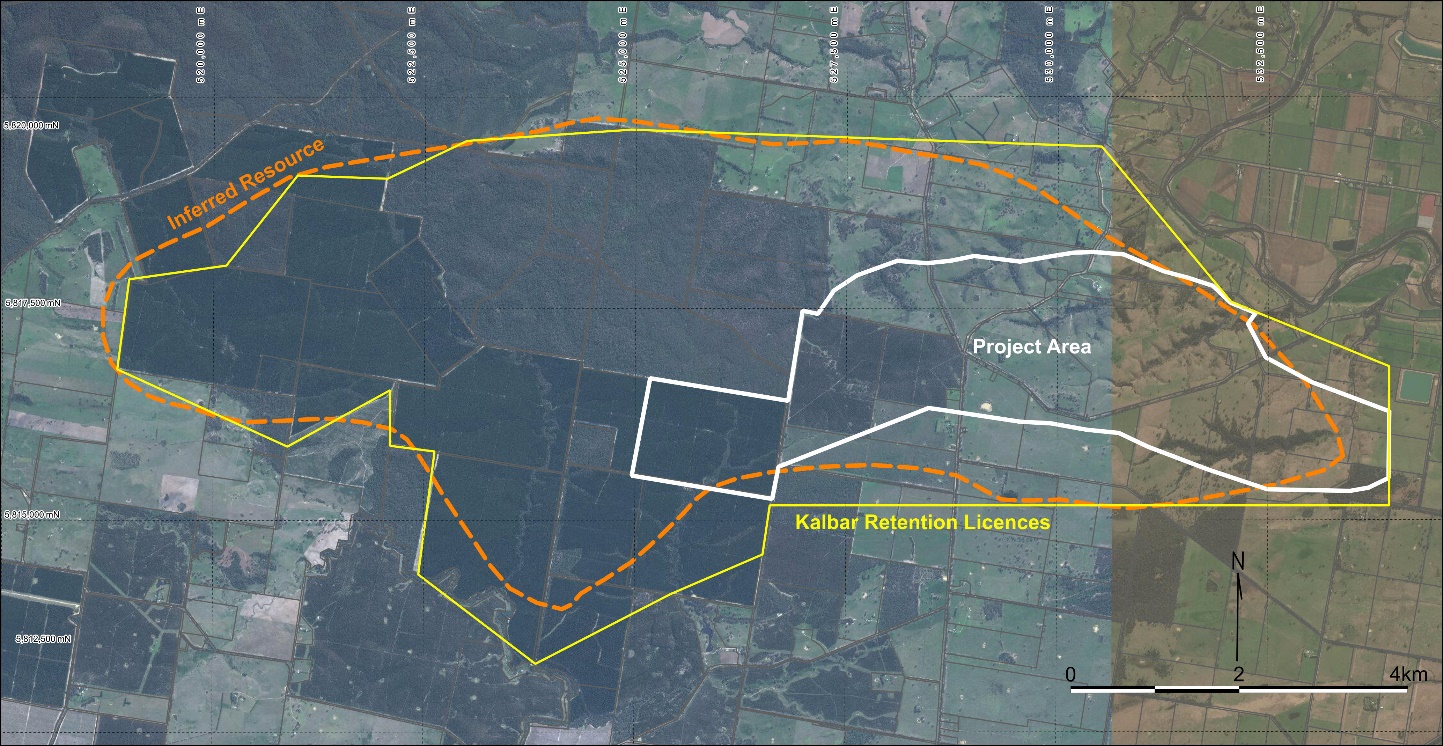 Figure 1.3: Project area main features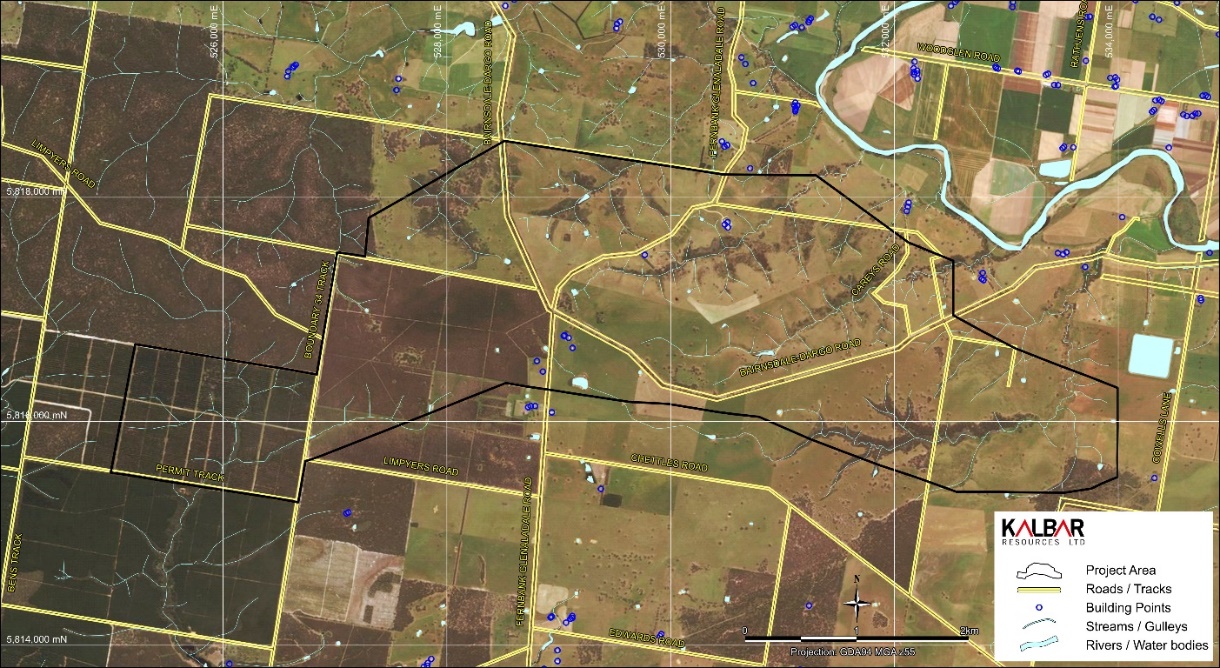 1.4	Project descriptionThe proposed Fingerboards Mineral Sands Project has an approximate area of 1,400 hectares (ha) and is in the eastern part of the Glenaladale mineral sands deposit, in East Gippsland, Victoria.The deposit contains an estimated 36 Mt of Heavy Mineral (HM) including around 7 Mt of zircon. Kalbar proposes to use open cut mining methods, extracting about 200Mt of ore to produce about 5Mt of heavy mineral concentrate over 20 years.The ore will be fed to a mining unit plant (MUP) for slurrying and pumping to the wet concentrator plant (WCP). The heavy mineral is separated from the mining by-products (clay and quartz) using gravity separation equipment (screens, spirals, cyclones, and classifiers).The minerals will be exported for further processing into commercial products such as zircon and rutile.It is estimated that the project will require between 2-3 GL of water per annum. Potential sources include ground water and/or winter fill from the Mitchell River. Neither source would compete with local farming’s water needs.The proposed mine pit will have an average depth of approximately 23 metres and will not intersect ground water.Mining is proposed to be conducted 24 hours/day and 365 days/year, subject to any requirements or conditions to avoid or mitigate any potential impacts on local amenity caused by noise, dust, etc.The proposal includes the development of the mineral sands mine, mining unit plant, wet concentrator plant (comprising mineral separation processing and tailings thickening and disposal plant), water supply infrastructure, tailings storage facility and additional site facilities, such as a site office, warehouse, workshop, loading facilities and fuel storage. Mine products are proposed to be transported via road or rail for export overseas.Approximately 96% of the mined ore will be returned to the mine void in a continuous rehabilitation process. All overburden will be returned to the void, with the majority directly returned as mining progresses, without stockpiling.Mining by-products and non-economic minerals will be placed in the mined-out void and in an off-path storage facility. Topsoil is then returned to the mined area in preparation for restoration and revegetation.Rehabilitation will commence in the early stages of the project and will occur progressively on the reinstated land surface behind the advancing open cut.It is estimated that 110 permanent jobs will be created, working directly in the mining operation. In addition, it is expected that the project will require a construction workforce averaging 150 people and peaking at 250 people.The schematic ore processing and mine rehabilitation process are shown in Figures 1.4 and 1.5.Figure 1.4: Ore processing schematic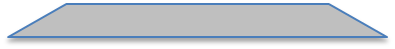 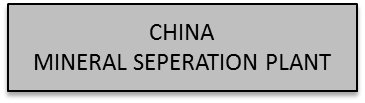 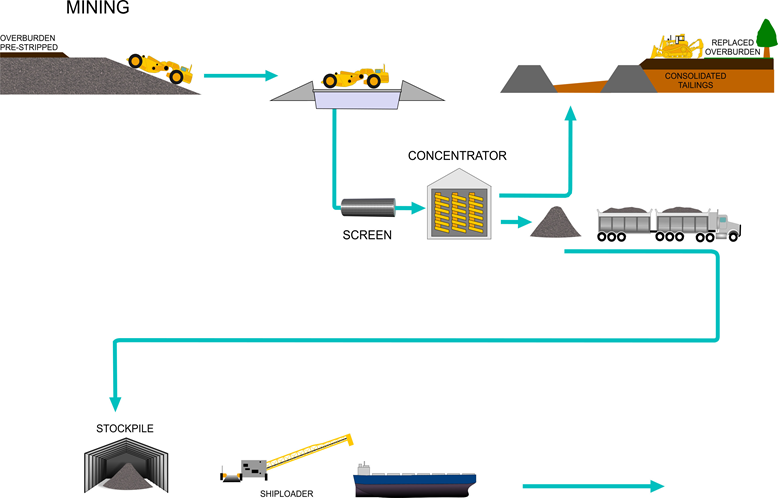 Figure 1.5: Mine rehabilitation schematic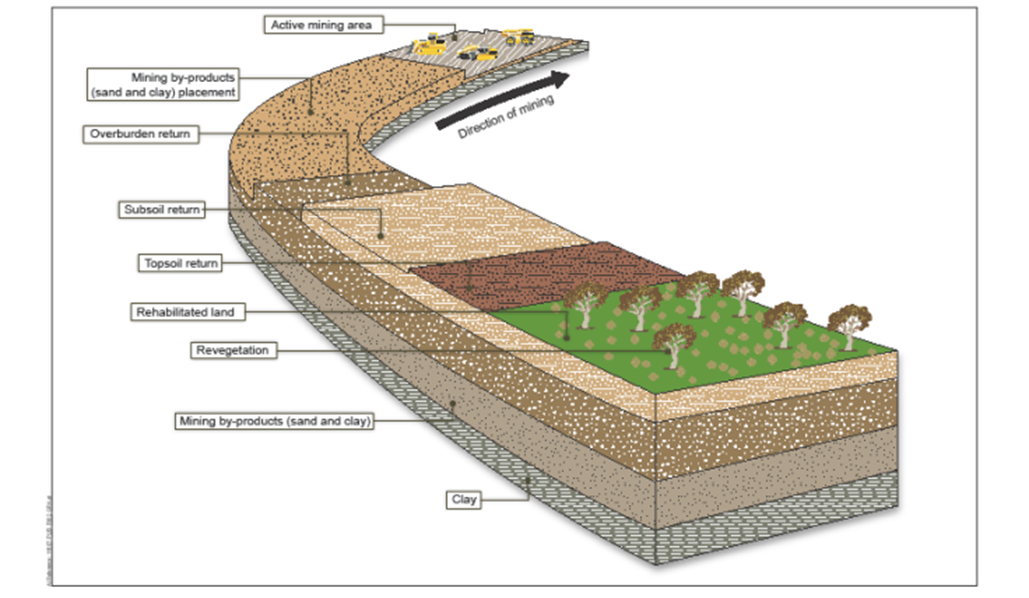 1.5	Objectives of the PlanThe objectives of this Plan are:To deliver effective stakeholder engagement and consultation through the EES process for the project.To ensure affected stakeholders and interested parties are informed, consulted and involved in the EES process and their values, priorities and issues are acknowledged and addressed.To encourage participation and input in the EES process, so that local knowledge, priorities and expertise can contribute to the process and outcome. To provide timely, consistent, and open engagement with stakeholders throughout the EES process.1.6	Consultation principlesThe following principles will guide Kalbar’s consultation activity to ensure it is purposeful, timely and proactive.In its community consultation, Kalbar will:Demonstrate a commitment to engaging with all community and stakeholder interests.Foster mutual respect by recognising and responding to the rights, values and interests of all stakeholders.Show transparency by documenting community issues and input in a timely, open and effective manner.Clearly communicate the purpose of consultation activities throughout the EES process so that stakeholders can participate meaningfully.Promote inclusiveness by encouraging and supporting a diverse representation of community participation in consultation.Clearly document and share information on how stakeholder feedback contributes to the assessment process.1.7	The EES ProcessThe Minister for Planning has determined that the project requires preparation of an environment effects statement (EES) under the Environment Effects Act 1978. An EES is required for projects likely to have a significant impact on social, economic or environmental values.The reasons for the decision are:The project has the potential for a range of significant environmental effects. In particular, the project as proposed is likely to have effects on:A very large extent of native vegetation and associated biodiversity values, including listed and threatened species and communities;Surface water and groundwater (i.e. hydrology, quality and availability) and protected beneficial uses;Existing land uses, amenity and landscape values and of the project area and those associated with the broader area including the Mitchel River National Park; andAboriginal cultural heritage values.An integrated assessment is necessary to ensure the range of likely adverse effects and related uncertainties are sufficiently investigated, in terms of both their extent and significance, and how significant effects can be avoided and minimise to acceptable levels.An EES would enable a transparent and rigorous process for consideration of potentially significant adverse effects of the project prior to any relevant statutory decision-making including under the Mineral Resources (Sustainable Development) Act 1990, Aboriginal Heritage Act 2006 and Water Act 1989.During the EES process there are formal opportunities for stakeholders to make submissions about the project’s potential environmental effects to DELWP. DELWP will seek public comment via submissions on behalf of the Minister for Planning.The formal public review process of an EES includes:•	A public notice releasing the Draft Scoping Requirements for the EES for 15 business days for public comment.•	Receipt and consideration of written submissions on the Draft Scoping Requirements by DELWP before the Scoping Requirements are finalised and issued to the proponent.•	A public notice in local and metropolitan newspapers on exhibition of the EES documentation for 30 business days and lodgement of public comment via written submission to DELWP.•	Receipt and consideration of written submission on the EES by the Minister for Planning.•	Public Inquiry into the EES which may take a form of a formal hearing (at which the proponent and submitters can make presentations), a roundtable conference with submitters, or a desktop review of written submissions.To promote active community participation in the EES process, Kalbar proposes a consultation approach that facilitates community information, consultation or involvement at each key stage of the process, in parallel with expert review undertaken through the TRG.The engagement activities outlined in this Plan are aligned to the key steps in the EES process:EES referral Scoping Requirements for the EESEES preparationBaseline studiesImpact assessmentEES Main ReportEES ExhibitionPublic ReviewThe EES Process and associated project development and Commonwealth approvals process are outlined in Figure 1.7.Figure 1.7: EES Process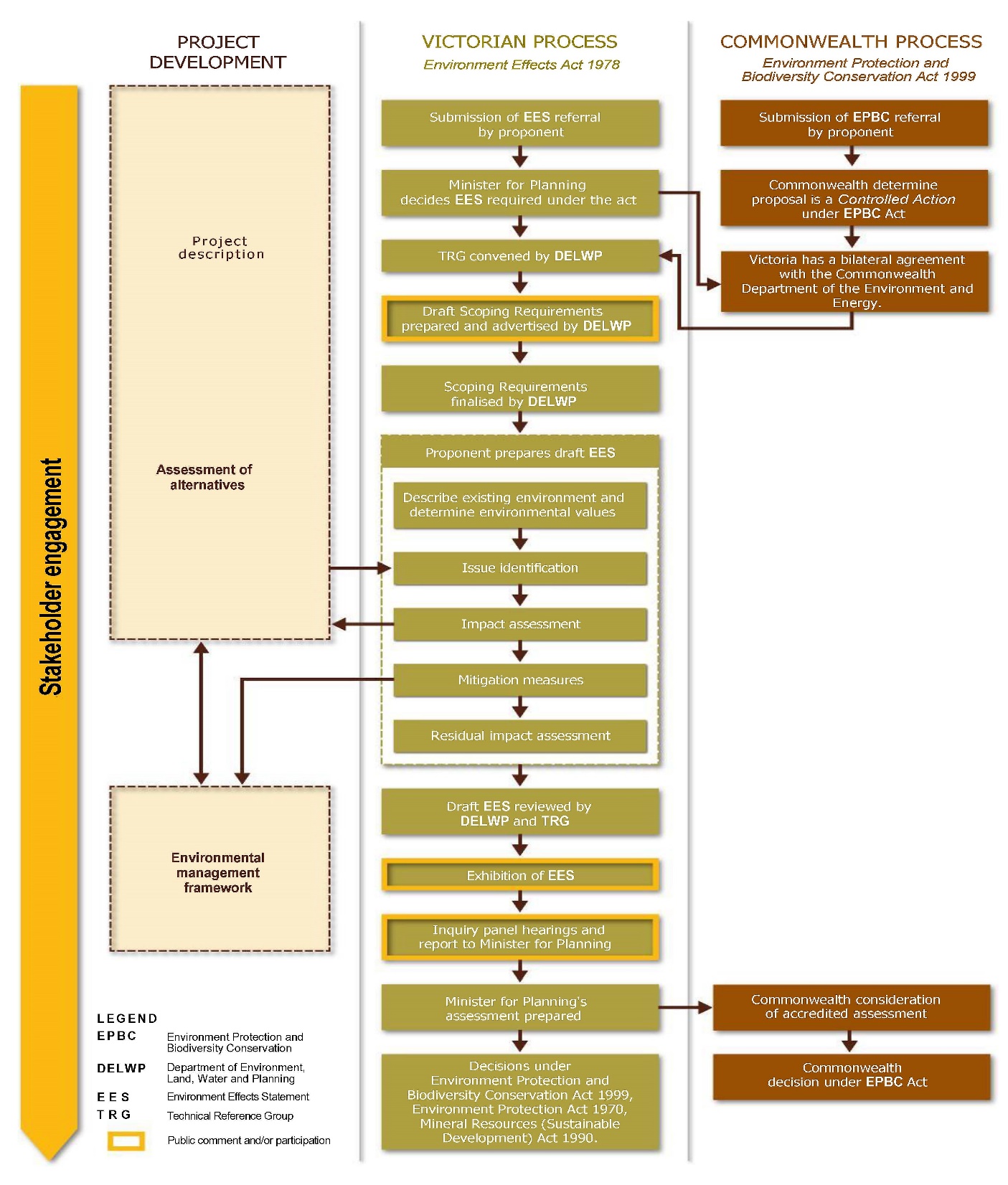 1.8	Preparation of the PlanThe steps undertaken to assist in developing the consultation plan are:Stakeholder identification.Since 2014, Kalbar has compiled a database of project stakeholders, through responses to mail box drops, widely advertised community meetings and information sessions, and informal conversations and email exchanges.Individuals affected by the project include landowners within the project area, and landowners and residents in the broader Glenaladale and Lindenow district and surrounds.Community meetings and information sessions held in 2015 and 2016 were publicised through local media and direct e-mail, providing the opportunity for all other interested community members to attend and register their contact details.Relevant government representatives, agencies, industry and community groups have been identified and contacted by Kalbar’s stakeholder engagement team.Kalbar now has a database of over 300 individual community contacts and continues to add to the database as community members respond to on-going public communications.2. Stakeholder Analysis.Kalbar has actively sought to solicit stakeholder attitudes and issues through preliminary consultation activities undertaken at the targeted and broad level. The consultation undertaken to date is described in Appendix 1.Kalbar has established and maintained communication with affected landowners through the initial project stages for access, licensing, drilling programs, flora and fauna surveys and has documented the views, issues and priorities of landowners, both in respect to the immediate impacts and broader implications of the project.Kalbar has engaged in a series of briefings and meetings with representatives of community interests, including local government and Members of Parliament, relevant agencies and authorities, business groups, community service groups, tourism, agriculture and economic development interests. These briefings have also enabled identification and discussion of community values, potential project benefits and impacts on the community, and any specific expectations or requirements from that agency or group’s perspective. Many local community members’ views have been publicly expressed and documented through a series of public meetings, drop-in and information sessions held in 2014, 2015 and 2016. These sessions have devoted considerable time and attention to soliciting the views of community members in relation to the project assessment and approval processes and the project development itself.Those sessions were widely promoted and well-attended, enabling the airing of views by community members, including those who have concerns about a range of potential impacts of the project, citing and describing lifestyle and environmental values in considerable detail. Community members clearly expressed their expectations of Kalbar as the project proponent, and their expectations of the project assessment and approval processes. In turn, Kalbar could outline and clarify its responsibilities and obligations through the mining exploration, approval and operating processes and inform community members of its community consultation obligations for the EES process.Values and attitudes towards the project have been documented in detail in meeting notes and summarised in the stakeholder analysis. Many stakeholders have made direct follow-up contact with Kalbar, seeking further information or clarification, providing their views on various aspects of the project and responding to notifications provided regularly by Kalbar to its e-mail database. Initial assessment of issues or perceived issues for affected stakeholders and communities is included in the Stakeholder Analysis. 3. Determine consultation methods and activities.The Plan sets out a range of stakeholder engagement methods and identifies how and when those methods will be used and which stakeholders are targeted.The methods have been chosen according to:the purpose and level of engagement as identified for this project.the engagement preferences of the community or stakeholder group.the stage of the EES process.The engagement methods provide a range of formats and channels for stakeholder engagement, including direct communication, community information sessions, technical forums, newsletters, information sheets, on-line information and media communications.4. Establish systems for recording, monitoring and reporting on consultation activities.A key aspect of the consultation process is the documentation of consultation outcomes, so that stakeholders can see how their input has been considered in the preparation of the EES.Monitoring of the process also allows it to be modified or improved and for the outcomes of the consultation to be summarised and reported in the EES main report.Systems for recording, monitoring and reporting on consultation activities include:Establishment of an engagement log for documenting contact with stakeholders.Regular reporting of consultation activities and outcomes to DELWP and the Technical Reference Group.Posting of ‘consultation updates’ on the Kalbar web site.Surveys of stakeholders to record perceptions of the effectiveness of consultation activities.Feedback to all stakeholders informing them of the response to their input.Reporting of consultation outcomes in the EES main report.2.	Stakeholder Identification and Analysis2.1	Stakeholder ClassificationA detailed list of stakeholder groupings is outlined in Table 2.2.Stakeholders have been listed comprehensively to include community, business, government and non-government interests.The individuals and groups listed include parties who represent a direct or indirect interest as an individual or a broader community interest.Community stakeholders encompass the following categories:Community of place – communities in and surrounding the project area location, such as neighbouring properties.Community of interest – communities of similar practice, such as local community groups, sports groups, residents' associations, service clubs, farmers' groups, rate payers' associations, local businesses, sports clubs, tourist or seasonal groups and other associated groups.Community of standing – communities that have a special or legal interest in the land, such as Indigenous communities or some environmental groups.Within each stakeholder group, there will be differences in stakeholder perceptions and attitudes that will need to be explored through the EES consultation process. The aim of this stakeholder identification is to provide a general guide to stakeholder interests, values and issues, not to rigidly classify stakeholders.For a stakeholder classification exercise, primary stakeholders were defined as those who have the potential to be impacted by the Project. Secondary stakeholders are defined as those with an interest/influence in the Project.Stakeholders have been allocated across four levels to differentiate between high and low levels of potential impact and high and low levels of interest/influence as below in Table 2.1. This may change subject to the nature of the activity/issue and is used only as a guide to different levels of impact among stakeholders.Table 2.1: Stakeholder Classification2.2	Community and Stakeholder Values, Attitudes and IssuesTable 2.2 lists the community and stakeholder values and issues identified through initial engagement with key stakeholders, feedback at community and stakeholder meetings, briefings and drop-in sessions, one-one-one conversations and via desktop research of similar mineral sands projects in Victoria.The guidelines for preparation of the EES Consultation Pan require an initial identification of stakeholder views for broadly understanding the values, attitudes and issues that require attention during the consultation process.This summary does not purport to comprehensively describe stakeholder views, but it serves as an indicator of the values, attitudes and issues expressed by stakeholders during the consultation that has been conducted and based on experience with similar projects.Stakeholders will be provided with many opportunities to further elaborate and clarify their views throughout the EES process.  Table 2.2: Community and Stakeholders – Values, Attitudes and Issues2.3	Summary of Key IssuesIssues identified through initial community engagement and stakeholder feedback have been grouped into areas of focus to enable an evaluation of impact on each stakeholder group and inform the consultation methods to be used in addressing these priority issues.As the consultation process occurs, there will be further detailed exploration of these issues and the priority given by stakeholders to the investigation and management of project impacts.Table 2.3: Description of Key Issue/InterestIssue/Interest Description3.	Engagement methods and activities3.1	OverviewThis section details the proposed methods and activities for engaging with community stakeholders.The methods and communications materials used will be chosen according to the purpose and level of engagement as appropriate to each stage of the EES process.3.2	Stakeholder Positions and Engagement MethodsThe following Table 3.2 is a qualitative summary of stakeholders’ interest and influence in relation to the identified issues, as informed by previous consultation and understanding of community perceptions. It is used only as a guide in choosing the most appropriate engagement methods.The purpose is to identify the corresponding strategy and engagement methods to be used to match stakeholder positions and perceptions. Over time, these issues may change and the stakeholder positions and responses may vary.Table 3.2	Stakeholder positions on key issues and level of engagementNotes:Inform: 	Provide stakeholders with balanced and objective information to assist them in understanding the project, EES process, technical issues and management options and solutions.Consult:  Obtain public feedback on consultation processes, technical issues, project options and/or decisions.Involve: 	Work directly and pro-actively with stakeholders to ensure that concerns, preferences and values are understood and considered in the EES process.3.3	Engagement ActivitiesThe consultation activities are chosen according to the stage of the EES process and the purpose of the engagement activity.Information will be provided to ensure that stakeholders are made aware of:The purpose of the engagement activity and how it fits into the EES process.The opportunities for input and/or feedback and how the feedback will be used.How the outcome of the consultation activity is to be communicated.In the initial stages of the EES, community consultation focuses on communication of information about technical aspects of the project and opportunities for community comment on project scope, technical reports and studies.Consultation will include the stakeholder engagement activities as detailed below in Table 3.3.Table 3.3 Engagement Activities3.4	Engagement Activities by Stakeholder GroupTable 3.4 outlines the activities that will be undertaken to engage with the identified stakeholder groups.Table 3.4: Engagement activities by stakeholder group3.5	Communications3.5.1	Communications principlesAll stakeholder communication will be kept concise, easy to understand and aim for clear and consistent messages.Throughout the engagement process Kalbar will aim to:Clarify expectations about the EES process and the purpose of the engagement activities at each stage.Provide timely and comprehensive information for community and stakeholder feedback.Make technical or scientific information accessible to stakeholders.Avoid making unrealistic commitments for the project; any commitments that are made need to be reported to DELWP and  the TRG and documented in the EES.Respond to all stakeholder concerns and provide mechanisms for documenting and addressing them.Provide feedback to stakeholders to demonstrate that their input has been considered.Provide information in a range of formats.3.5.2	MediaThe project has a media strategy addressing three aspects described below.Proactive media engagementThe project will adopt a proactive media strategy to maintain public information on the EES and announcing key milestones in the assessment process and to ensure the public are aware of opportunities for participation.Reactive media managementAs the project progresses through the EES process, it is likely that media interest will be generated. Kalbar has establish an agreed approach, responsibilities and process for responding to media enquiries. Kalbar does not engage on social media or respond to Letters to the Editor.AdvertisingKalbar will purchase advertising space in local media to inform the community at key milestones in the EES process. The purpose of the advertising will be to keep the public informed of project issues, investigations and consultation opportunities being undertaken for the project.3.5.3	 Communication material Communication material for the community consultation process will be concise and factual. It will seek to provide a snapshot of key issues, investigations, approval processes and feedback from stakeholder consultation. This material will primarily be made available on the project website, but will also be available in printed form at key milestones and for distribution at public meetings and information sessions.3.6	Engagement Action PlanA detailed action plan for each activity in the consultation process is included in Table 3.6 to assist with planning, logistics, preparation of consultation materials, communication and resourcing.Table 3.6: Consultation Action Plan3.7	Engagement scheduleThe consultation schedule in Table 3.7 has been designed to assign the appropriate engagement methods to each stage of the EES process and to ensure that community and stakeholder groups identified in the stakeholder analysis are actively consulted at the appropriate stages.Table 3.7: Community Engagement Schedule4	Implementation and MonitoringThroughout the EES process, inputs from stakeholders will be documented for consideration in the preparation of the EES and supporting technical studies. Summary reports of stakeholder input will be produced during the preparation of the EES and presented to DELWP and the TRG for consideration to ensure that relevant issues have been considered and addressed in the draft EES.A program for evaluating stakeholder involvement will also be undertaken to identify any issues or barriers to consultation and to enable improvements to the consultation process to be made as the project progresses.4.1	Documenting engagement outcomesThe information obtained from all forms of engagement will be documented in an engagement log to include details regarding:Locations, dates and lists of participants at workshops and meetings.Direct communications received – e-mails, correspondence, phone calls.Summary of issues raised.Project responses to issues raised and the method of communication back to the stakeholders.A database of information will be created for reference throughout the project, and will amalgamate all data collected at communication points, such as face-to-face meetings, personal and group feedback, calls to the 1800 number, email and online communications and survey results.Reports will be generated from this database for regular review by the Kalbar project team, DELWP and TRG. Issues raised through the consultation process will be summarised in the EES main report.Stakeholder inputs at the key steps in the EES process will be summarised and published on the project web site for community information, including information on how the inputs have contributed to the preparation of the EES.Through the publication of these consultation updates, Kalbar will demonstrate that the engagement process for the development of the project has been thorough, stakeholders have had an opportunity to express their views and, where appropriate, those views have been considered and acted upon.4.2	Monitoring Throughout the project, engagement monitoring will be carried out to ensure that engagement activities are meeting the objectives of this plan.Engagement outcomes monitoring will include the establishment of performance measures.Monitoring will include:Regular review of the engagement log to ensure that stakeholders are being provided with appropriate and timely responses.Stakeholder surveys and feedback forms to receive feedback on effectiveness and timeliness of engagement activities.Community surveys to gauge awareness of the project and the suitability of consultation methods and information publicly provided.Reporting on community consultation outcomes as part of the EES documentation.4.3	Evaluation and ReportingReports on consultation issues raised and action taken will be prepared at each stage of the EES and presented to DELWP and the TRG for consideration in the context of draft EES documentation. The reports will include details of the issue raised and how it has been addressed in the draft documentation.Regular summaries of consultation outcomes will be provided on the project web site for community information.The Final EES main report will include a summary of the community input and details of how it has been addressed through the impact assessment process.Evaluation of the timeliness and effectiveness of community engagement activities will also be undertaken, based on feedback from stakeholders participating in the process.4.4	Updating the Consultation PlanThe Consultation Plan may be modified and updated as the EES preparation progresses. This will ensure that consultation is tailored to address any emerging issues, engagement opportunities or community preferences.Factors leading to modification of the plan may include:Feedback from stakeholders on the value/need for additional or varied consultation activities;Emergence of new issues that require more detailed community engagement and input;Opportunities for additional or varied consultation identified by the TRG at each stage of the EES process;Changes in the engagement schedule due to unforeseen delays.Appendix 1: Summary of Community Engagement to dateLevel 1:Level 2:Level 3:Level 4:Primary Stakeholders (high impact) with high levels of interest/influenceSecondary Stakeholders (low impact) with high levels of interest/influencePrimary Stakeholders (high impact) with low levels of interestSecondary Stakeholder (low impact) with low levels of interestStakeholder group and ImpactSupporting values/attitudesChallenging values/attitudesIssuesDirectly Affected Landowners (DAL)Landholders and residents within the project areaDesire for financial security or retirement from farmingProject offers economic benefits.EmploymentSupply of goods and services.Diversification of incomeSocial/communitybenefits – investment in social infrastructureWillingness to work with KalbarAttitudes to mining – perceivedcompetition with farmingAttitudes to the land; legacy for the future; sustainable management of resourcesAttitudes to community and lifestyle – community cohesion; family history;country lifestyle Fear and uncertainty over project – project viability; project components and layout; financial compensationOpposition to land access Avoidance of community conflictDistrust of Kalbar and/or approvals processImpact on farming operationsProperty accessLegal arrangementsPerceived relationship with KalbarLifestyle and amenityImpacts on water resourcesLand values and compensationRehabilitationIncreased heavy vehicle trafficNative flora and faunaEmploymentSocial fabricVisual, dust (including radiation) and noise impactsCommunity services and infrastructureSafety and human health impactsNearby Landowners (NL)Landholders and residents adjacent to and near the project areaProject offers economic benefits· Employment· Supply of goods and services· Diversification of incomeSocial/communitybenefits – investment in social infrastructureDesire for detailed information about the project and its potential impactsAttitudes to mining – perceivedcompetition with farmingAttitudes to the land; legacy for the future; sustainable management of resourcesAttitudes to community and lifestyle – community cohesion; family history; erosion of community valuesLand access/community rights – lack of compensation despite potential impacts Distrust of Kalbar and/or approvals processImpact on rural land useLifestyle and amenityImpacts on water resourcesLand values and compensationRehabilitationIncreased heavy vehicle trafficNative flora and faunaEmploymentSocial fabricVisual, dust (including radiation) and noise impactsCommunity services and infrastructureSafety and human health impactsLocal Communities (LC) Community members within the local communities of Glenaladale, Lindenow, Fernbank, Lindenow South, Walpa and Flaggy CreekProject offers economic benefits.EmploymentSupply of goods and services.Diversification of incomeSocial/communitybenefits – investment in social infrastructureWillingness to reserve judgementDesire for accurate informationAttitudes to mining - perceivedcompetition with farming and tourismAttitudes to the land; legacy for the future; sustainable management of resourcesAttitudes to community and lifestyle – community cohesion; family history; country lifestyle; erosion of community valuesLand access/community rights – lack of compensationOpposition to mining activityDistrust of Kalbar and/or approvals processImpact on rural land useLifestyle and amenityWater requirements and potential impacts on water resourcesLand values and compensation.RehabilitationIncreased heavy vehicle trafficNative flora and faunaEmploymentSocial fabricVisual, dust (including radiation) and noise impactsCommunity services and infrastructureSafety and human health impactsBroader Community (BC)The broader regional community, not resident in the immediate areaEconomic and employment benefitsSupply of goods and servicesDiversification of incomeSocial/communitybenefits – investment in social infrastructureWillingness to reserve judgementAttitudes to mining – in competition with farming and tourismAttitudes to the land – legacy for the future; sustainable management of resourcesImpact on image of the regionWater requirements and potential impacts on water resourcesEnvironmental impacts on surrounding areas, water bodies, etc.EmploymentCommunity services and infrastructureLocal Members of Parliament (MP)MLA Gippsland EastMLA Gippsland SouthMHR GippslandMLCs Eastern VictoriaState Government policyNeed for regional economic growthEmploymentCommunity infrastructurePressure from communityPotential for lack of bilateral support for the projectAdverse media coveragePressure from lobby groupsEmployment opportunitiesNew industry for Gippsland adding to economic diversityIncreased heavy vehicle trafficTransport options and routesWater resourcesEnvironmental impactsSocial fabricState Government Ministers (SG)All relevant MinistersState Government policyNeed for regional economic growthNeed for assessment of project’s effect on the environmentEmploymentCommunity infrastructureMineral royaltiesSustainable resource developmentPressure from communityInternal disagreement on support for the projectAdverse media coveragePressure from lobby groupsEmployment opportunitiesNew industry for Gippsland adding to economic diversityTransport options and routesWater resourcesEnvironmental impactsSocial fabricState Government agencies (SGA)All relevant agencies and statutory authoritiesState Government policyAdequate information to inform statutory decisionsNeed for economic growthEmploymentCommunity infrastructureIn charge of investment facilitation, regulation and approvalsTechnical understanding of mineral sands, environmental and planning requirementsOpportunity for royalties and to attract new investmentOpportunities for effective approvals processSupport for community engagementOpportunities for biodiversity offsetsOpportunities for investment inenvironmental monitoringUnder resourced and variable detailed technical expertiseConflicting inter-departmental prioritiesPressure from lobby groupsCommunity expectationsComplex accountabilitiesAccountabilitiesComplexity of approvals processIncreased heavy vehicle trafficTransport options and routesAmenity of neighbouring landholdersWater requirements and potential impacts on water resources and designated waterwaysRehabilitationNative flora and faunaSocial fabricLifestyle and visual impactCommunity services and infrastructureSafety and healthEmploymentLocal Government (LG)East Gippsland, Wellington and South Gippsland Shire CouncilsAttract new investment and industriesAttract new residentsSupport for statutory processes and strong community engagementAlignment with community interests, influenced by community angstCapacity and capability of planning and economic development staffLack of experience with similar projectsLand use and planningTransport options and routesIncreased heavy vehicle trafficRoad maintenanceWater resourcesCommunity services and infrastructureEmploymentNative flora and faunaSocial fabricLifestyle and visual impactSafety and healthTraditional owners (TO)Gunaikurnai Land and Waters Aboriginal CorporationGunaikurnai Traditional Owners Land Management BoardProtection of cultural heritageInvolvement in cultural heritage managementEmployment opportunitiesAttitudes to the land – connection to country; legacy for the future; sustainable management of resourcesFear of unknown/limited knowledge of miningPoorly resourced and not well fundedDistracted by other issues and prioritiesCultural heritageConnection to countryEmployment opportunitiesImpact on water resourcesEnvironmental impactsAppropriate methods of engagementCommunity groups(CG)Lindenow Progress AssociationLindenow Lions ClubRotary Club of BairnsdaleLindenow Football and Netball ClubOthersEconomic benefitsEmploymentSupply of goods and servicesSocial/community benefits – investment in social infrastructureSupport for local business and investmentWillingness to reserve judgementAttitudes to mining - perceivedcompetition with farming;Attitudes to community and lifestyle – community cohesion; family history; country lifestyle; community valuesPotential for community conflict. Opposition to mining activityCommunity services and infrastructureCommunity lifestyle and cohesionEmploymentCommunity supportIncreased heavy vehicle trafficTransport routesImpact on water resourcesNative flora and faunaInfrastructure andasset owners(IO)VicRoadsEast Gippsland WaterSouthern Rural WaterPower utility providersElectricity supply requiresupgradingRoad conditionAvailable capacity at Port AnthonyWater security for Lindenow ValleyWater security for town water supplyRoad safety issuesIncreased complaints along transport routeRoad capacity and conditionDisruption of power supply to other usersProtection of assets and servicesInfrastructure capacityIncreased heavy vehicle trafficInfrastructure upgrading requirementsPotential infrastructure relocationPotential impacts on groundwater and surface water for potable supplyEmergency services(ES)Ambulance Victoria, SES, CFA, Victoria PoliceSupport for emergency planning and preparednessPotential impact on resourcing or planning requirementsCommunity services and infrastructure.RoadsWater resourcesMine safetyImpact on resourcesLocal and regional businesses(LB)Local business, primary producers, services providers, contractorsAvailable capacity to growEmployment and investment creationGood understanding of locals/local environmentGoodwill of local communityUnfamiliar with mining – don’t understand mineral sands; not aware of requirements for supply of goods and services to mining industry – upskilling requiredMay not be able to scale up to meet demand.Perceived impact on existing businessesImpact of mine on local farming.Water availability Impact on tourism imageEmploymentSupply of servicesSpecial interest groups (SI)Wildlife VictoriaEast Gippsland Landcare NetworkMine-Free GlenaladaleGreening AustraliaInterest in community awareness-raisingSpecialist local knowledgeSupport for improved environmental data and monitoringWillingness to provide inputPotential unwillingness to engage with Kalbar and distrust of regulatory/approvals processUse of social mediaPerception of mining processesEstablished positions against the projectImpact on rural land useLifestyle and amenityPotential impacts on water resourcesLand values and compensationRehabilitationIncreased heavy vehicle trafficTraffic and transport routesNative flora and faunaVisual, dust (including radiation) and noise impactsCommunity services and infrastructureSafety and human health impactsBusiness Groups (BG)Bairnsdale Chamber of CommerceBusiness and Tourism East GippslandAgribusiness GippslandIrrigators AssociationCommittee for GippslandEast Gippsland Marketing Inc.Support for regional growthSupport development and investment in regionPositive links with governmentDiverse membership and values may not align with the project objectivesPerceptions of Kalbar’s credentials and operating experienceReputational valuesReflect community concerns or oppositionBusiness impacts – positive and negative.Local employmentEnvironmental impactImpact on food production and tourismSupply of servicesImpacts on water resourcesIndustry Groups (IG)Minerals Council of AustraliaVictorian Farmers FederationEast Gippsland Food ClusterEconomic development benefitsLong history of safe mining practices co-existing with agricultureEstablished industry sector in VictoriaEmployment opportunitiesProtection of water and environmental resourcesMine operation associated with radioactivity and wastePerceived impact on agricultureLegacy stakeholder issues with other operatorsBusiness impacts – positive and negativeLocal employmentEnvironmental impactImpact on food production and tourismSupply of servicesPotential impact on water resourcesMedia(M)ABC GippslandWeekly TimesBairnsdale Advertiser/EG News Gippsland NewsGippsland TimesStock and LandInterest in providing information to the communityAim to provide balanced viewsAccessibilityPublication of inaccurate or false claimsInterest in issues of community conflictCommunity interestsAppropriate community consultationKalbar support for local communityPerceived conflicts between community and KalbarEnvironmental IssuesIncludes issues relating to air quality (including dust), flora, fauna, water quality, impacts on water bodies, erosion, noise, vibration, radiation, waste, chemicals, light and rehabilitation.Public Amenity Includes issues relating to land use (during operations), nuisance, dust, radiation, noise, traffic, safety and visual amenity.Mine Closure Issues regarding end land use and rehabilitation.Land Use Issues associated with changes in land use (agriculture to mining).Land Ownership Issues relating to land access and operations impacting farming land.InfrastructureIncludes issues relating to water supply, power supply, roads, transport, fire, ancillary mine infrastructure.SocialIssues associated with social and personal impacts, community cohesion, community services and lifestyle.IndigenousManagement of land, cultural awareness, artefacts and opportunities for Indigenous people.EconomicIssues including employment, regional development, local business opportunities, economic impacts on other industries.RegulationsIncludes issues relating to project approvals, monitoring and reporting.Engagement and CommunicationsAccess to information, transparency, two‐way communication and responsiveness.Regional imageIssues associated with the perception of the region, tourism and the region’s natural image.KeyKeylInfluence on issue (high impact)○Interest in issue (low impact)CInput not required (no impact)Unlikely to be interested in issue (empty cell)LevelStakeholderPosition and IssuePosition and IssuePosition and IssuePosition and IssuePosition and IssuePosition and IssuePosition and IssuePosition and IssuePosition and IssuePosition and IssuePosition and IssuePosition and IssueEngagement LevelLevelStakeholderEnvironmentalIssuesPublic AmenityMine ClosureLand Use Land Ownership InfrastructureSocialEconomicIndigenousRegulationsEngagement andCommunicationsRegional imageEngagement Level1Directly affected landowners (DAL)lllll○l○○○l○Involve1Nearby landowners (NL)lllll○l○○○l○Involve1Local communities (LC)ll○○Cll○○○l○Involve2Broader community (BC)○l○○Cll○○Consult2Local Members of Parliament (MP)○○○○C○○○○○llConsult2State Government Ministers (SG)ll○○C○○○○ll○Inform1State Government Agencies/Authorities (SGA)lllllllllll○Involve1Local Government (LG)○l○llll○○lllInvolve2Traditional Owners (TO)l○○○○○○lll○Involve4Community Groups (CG)ll○○○○l○l○Consult1Infrastructure and asset owners (IO)○Clll○Involve4Emergency Services (ES)lC○llConsult3Local and regional businesses (LB)l○○C○○○○○Consult2Special interest groups (SI)llll○ll○○lllInvolve3Business Groups (BG)○○○C○l○○lConsult1Industry Groups (IG)○○○C○l○llConsult3Media (M)○○○○C○l○○llInformActivityDescriptionKey stakeholder briefingsKey stakeholder groups directly are offered regular updates on the project. They include elected local, State and Federal representatives, government agencies and authorities, and representative industry and community groups. The briefings enable detailed discussion of project status and issues, seek feedback on the project, answer questions and, where appropriate, seek views on broader stakeholder engagement strategies.Personal meetingsPersonal one-on-one meetings maintain close communication with key stakeholders. They provide informal opportunities to explain the project and for stakeholders to express their views directly and openly to Kalbar. This method is used in liaising with directly affected landholders and is an important way to engage with directly affected individuals and stakeholder group representatives.Direct communicationsWritten correspondence (letters, emails, enquiries on website), verbal correspondence (phone calls, face‐to‐face meetings and informal discussions that require actions/follow‐up) with stakeholders.Community Information MeetingsCommunity information meetings provide a single forum when important information is required to be delivered to the wider community, often from experts, enabling the community to hear and ask questions with a shared audience.E-mail distribution The e-mail distribution list enables Kalbar to provide timely updates and information to stakeholders, particularly to notify community stakeholders of upcoming activities, milestones, approval and public consultation activities and opportunities to comment.‘Open house’ community information sessions‘Open house’ Community information and feedback sessions are effective in providing project information to many stakeholders in an efficient and accessible manner. They are particularly relevant during the approvals process. The sessions are relatively informal, with stakeholders invited to drop in and discuss the project, ask questions of Kalbar personnel and technical specialists. The sessions are held in local public venues and include display information about the project.The purpose of the sessions is to allow stakeholders to easily access information, discuss specific issues in detail have their input documented for response.Site toursSite tours for key stakeholders can provide a valuable insight into the project area, physical features and potential impacts. Site tours will be organised at appropriate times during the assessment process and may include local community members, reference groups, referral agencies and emergency service providers. Technical Information SessionsAt various times during the EES process, Technical Information Sessions will be held for interested stakeholders to be briefed on technical studies and assessments. Attendees can hear from technical experts about the purpose and methodology of the technical investigations, key findings and proposed actions. Technical experts can answer questions and take on board local knowledge and views relevant to the investigation.Information SheetsA series of information sheets outlining the key steps and milestones in the EES process will be used during the consultation process. Information sheets contain factual information about the project and the EES process for general consumption.Project BulletinsProject bulletins and newsletters will be prepared for to provide updates on progress with the project and to publicise the activities being undertaken by Kalbar.Web siteThe Fingerboards Project website will provide project information, contacts and feedback opportunities, including an overview of the project, answers to frequently asked questions, updates, contact details and links to relevant government sites.It has a routinely monitored feedback form/email inquiry service to enable comment on aspects of the EES process.Frequently asked questionsFrequently asked questions (FAQs) sheets provide brief responses to address anticipated questions from stakeholders regarding the EES process. They cover all aspects of the process, technical studies and opportunities for input. FAQs are informed by stakeholder issues and questions raised during initial engagement activities.Project NewslettersFrom time to time, Kalbar will produce and distribute a project newsletter to provide general updates on the project, company information, and items of interest to the broader community and stakeholders. A summary version of the newsletter will be published in paid local advertising for general consumption.SurveysSurveys will be conducted recurrently to gauge community and stakeholder attitudes and perceptions of the project and to identify areas of concern that require action. On-line surveys provide an efficient and accessible means to gauge attitudes and opinions and obtain feedback on community priorities.Media ReleasesMedia releases provide the opportunity for information to be circulated widely in the community at key points in the EES process. They are particularly effective in alerting the public to significant decisions or consultation opportunities.AdvertisingAdvertising provides notification to the broad community at key milestones in the EES process (i.e. the EES scoping and public review of the EES) to alert the public about opportunities to obtain information and the EES documentation, as well as to provide written submissions on the EES or prepare for the public review. This method is not a substitute for the statutory advertising responsibilities of government agencies.GroupStakeholder briefingsPersonal meetingsDirect CommunicationsCommunity Information    MeetingsE-mail distributionOpen houseSite toursTechnical SessionsInformation SheetsProject BulletinsWeb siteFAQsProject NewslettersSurveysMedia releasesAdvertisingDirectly affected landowners (DAL)llllllllllNearby landowners (NL)llllllllllllllLocal communities (LC)lllllllllllllBroader community (BC)lllllllllllLocal Members of Parliament (MP)lllllllState Government Ministers (SG)lllllState Government Agencies/ Authorities (SGA)lllllllllLocal Government (LG)llllllllllllTraditional Owners (TO)lllllllCommunity Groups (CG)lllllllllllInfrastructure and asset owners (IO)lllllllEmergency Services (ES)llllllllllLocal and regional businesses (LB)lllllllllllllSpecial interest groups (SI)llllllllllllllllBusiness Groups (BG)llllllllllIndustry Groups (IG)lllllllllMedia (M)llllllllEngagement ActivityPurposeStakeholder GroupTimingKey stakeholder briefingsSchedule and undertake briefings outlining current project status and opportunities for input.Prepare briefing materials relevant to target group.Seek informal feedback and undertake to follow-up any concerns or opportunities.MP, SG, SGA, LG, TO, CG, SI, BG, IGAs requiredPersonal MeetingsSchedule personal meetings and maintain open invitation for direct contact. Respond to requests for meetings.Document meeting outcomes and action.DAL, NL, LC, BC, MP, SG, CG, IO, ESAs requiredDirect CommunicationsMaintain open invitation for direct contact.Monitor and respond to calls to the 1800 number.Respond to e-mails and personal contacts and register all communications in engagement log.All stakeholdersAs requiredCommunity Information MeetingsSchedule community information meetings for key milestones requiring presentation of draft scoping requirements, technical studies, assessments, etc.Provide at least two weeks’ notice of meetings, publicised through local media, web site and e-mail distribution.DAL, NL, LC, BC, MP, LG, CG, LB, SI, IG, MJune 2017, September 2017Feb 2018E-mail distributionProvide e-mail updates to stakeholders at all key project milestones.Notify stakeholders of formal project outputs and consultation opportunities.Continually add to e-mail distribution group.DAL, NL, LC, MP, SGA, LG, CG, LB, SI, BG, IGBi-monthly or quarterly‘Open House’ Information SessionsUndertake ‘open house’ information sessions to gather community feedback on project scope, baseline and technical studies, issues assessment and results of investigations.Prepare materials and handouts for information sessions during the EES exhibition.Document stakeholder issues and comments.DAL, NL, LC, BC, CG, LB, SIJune, September 2017Feb 2018Site toursUndertake site tours for key stakeholders to demonstrate site values, potential impacts and options for the project.DAL, NL, MP, SGA, LG, TO, ES, SI, IGMay-December 2017Technical Information SessionsInvite interested stakeholders to technical presentations by experts outlining technical issues, options and implications.Invite active participation in identifying key issues, options and responses.DAL, NL, LC, BC, SGA, LG, IO, SI, IGMay-September 2017Information SheetsProvide comprehensive information on key aspects of the project and EES process.Prepare information sheets to inform stakeholders of the EES progress, including results of technical investigations, options being considered, etc.Regularly review and update information sheets on the web site.All stakeholdersAs requiredProject BulletinsPrepare project bulletins to provide an overall summary of project status at key milestones and remind stakeholders of upcoming engagement opportunities.All stakeholdersMonthlyWeb siteMaintain comprehensive information regarding the project and EES process.Regularly update web content to reflect the EES stages and milestones.Provide all key reports and studies, baseline monitoring data and community engagement outputs.Monitor and respond to web enquiries.All stakeholdersAt all timesFAQsDevelop FAQs at each key stage. Monitor community issues and questions to guide FAQ needs.All stakeholdersAs required to update key informationProject NewslettersPublish project newsletters to maintain stakeholder awareness of company activities and matters of interest.All stakeholdersQuarterlySurveysSeek stakeholder feedback on consultation process and stakeholder satisfaction.Design and undertake community surveys to gauge attitudes, awareness and perceptions of the project and the consultation process.DAL, NL, LC, BC, SI, BG, IGApril-May, October 2017April 2018Media ReleasesProvide media releases at key milestones to publicise newsworthy information on project status, technical investigations, emerging issues and key decisions.All stakeholdersAs requiredAdvertisingPrepare and provide formal public notification through local newspapers of project status, new information and upcoming EES consultation activities.All stakeholdersAs requiredNov-Dec 2017Apr-July 2017Mar-Aug 2017Jun-Dec 2017Jan-Mar 2018Mar-Apr 2018Apr-Oct 2018ActivityEES ReferralScoping RequirementsTechnical ReportsImpact AssessmentEES Report ExhibitionPublic ReviewMinisterial AssessmentKey stakeholder briefingslllllllPersonal MeetingslllllllDirect CommunicationslllllllCommunity Information MeetingslllE-mail distributionlllllll‘Open House’ Information SessionsllllSite toursllllTechnical Information SessionslllInformation SheetslllllllProject BulletinsllllWeb sitelllllllFAQsllllllProject NewslettersllllSurveyslllMedia ReleaseslllllllAdvertisingllllllDateEngagement activityEngagement typeStakeholder groupDetails28/29 April 2017East Gippsland Field DaysDrop-in and displayPublicStand with exhibition material about project, manned with Kalbar staff for two days. Fact sheets available introducing Kalbar, the project and mineral sands mining. Panning demonstration. Visited by approx. 400 people.26 April 2017Notice to landownersLetterLandowners within the project areaLetters outlining technical studies and seeking permission to enter land for background data collection27 April 2017East Gippsland Marketing Inc. Business BreakfastPresentationLocal businessesProject overview to approximately 70 attendees from local business26 April 2017				Direct communicationE-mailMine Free GlenaladaleResponse to e-mail declining meeting invitation from Kalbar21 April 2017		Project update	BriefingDarren Chester MHR	Overview of EES process and related issues11 April 2017				Direct communicationE-mailMine Free GlenaladaleRequest for meeting between MFG representatives and Kalbar to seek input on community consultation process30 March 2017	Project update		BriefingTim Bull MP	Overview of EES process and related issues17 March 2017				Direct communicationE-mailE-mail databaseNotice of drilling program17 March 2017			AdvertisementNewspaper  PublicNotice of drilling program22 February 2016Project updateBriefingEast Gippsland Catchment Management AuthorityProject update and discussion21 December 2016EES notificationMedia releaseAll community stakeholdersNotice of Minister’s decision requiring an EES20 December 2016Project updateBriefingEast Gippsland Shire CouncilProject update29 November 2016Drop-in session and community meetingOne-on-one and public meetingGlenaladale and Lindenow communityPublic drop-in session and community meeting – attended by approximately 60 people28 November 2016Drop-in session and community meetingOne-on-one and public meetingGlenaladale and Lindenow communityPublic drop-in session and community meeting – attended by approximately 70 people28 November 2016Community meetingsRadio interviewAll stakeholdersInterview outlining the project and purpose of the community meetings14 November 2016Notice of Community meetingsMedia releaseAll stakeholdersNotice of community meetings14 November 2016Project outline and notice of community meetingsFull page advertorialAll stakeholdersDescription of the project and information regarding the purpose of the drop-in sessions and community meetings9 November 2016 Project updateBriefingEast Gippsland Food ClusterProject status update and discussion9 November 2016Project outlineBriefingSunrise RotaryIntroduction and outline of the project and seeking questions or concerns7 November 2016Notice of community meetingsEmailGlenaladale and Lindenow CommunityNotice of drop-in sessions and community meetings9 October 2016BriefingStakeholder briefingTim Bull MPStatus update and notice of community meeting23 September 2016Notice of flora and fauna surveysMedia releaseAll stakeholdersInformation regarding spring flora and fauna surveys16 September 2016Notice of flora and fauna surveysLetter and e-mailAffected landownersNotice of flora and fauna survey and permission to enter property29 August 2016Retention LicenseMedia releaseAll stakeholdersNotice of granting of retention license25 July 2016Community meetingMeetingGlenaladale communityMeeting to discuss concerns with stakeholder process18 May 2016Community updateEmailGlenaladale communityNotification of license applications EL6027, 6048, 6021 and RL6049.17 May 2016Land access requestLetter20-year footprint landownersLetter send to all footprint landowners requesting access for flora and fauna study29-30 April 2016East Gippsland Field DaysDrop inEast Gippsland regional communityStand with exhibition material about project, manned with Kalbar staff for two days. Fact sheets available introducing Kalbar, the project and mineral sands mining. Panning demonstration.Visited by approx. 400 people. 19 April 2016East Gippsland Shire CouncilPresentationEast Gippsland regional communityPresentation to introduce the project to all Council members.17 April 2016Invitation to East Gippsland Field Days standEmailGlenaladale community22 and 25 April 2016Invitation to East Gippsland Field Days standAdvertBairnsdale regional communityAdvert in Bairnsdale Advertiser inviting community to visit Kalbar’s stand at East Gippsland Field Days December 2015Community updateEmailGlenaladale communityNotification of land purchaseJune 2015Community updateEmailGlenaladale communityNotification of granting of RL2023May 2015Community updateEmail Glenaladale communityUpdate on recent drilling activities11 April 2015Community information morning, 
Glenaladale Hall.Drop in morningGlenaladale communityDrop in morning with information available about Kalbar’s exploration activities including fact sheet on mineral sands. Panning demonstrationAttended by 80 peopleMarch 2015Invitation to community information morningLetterbox dropEmailGlenaladale communityJanuary 2015Community updateEmailGlenaladale communityNotification of license application EL553910 December 2014Community meeting,Glenaladale HallTown Hall meetingGlenaladale communityAttended by 100 people17 November 2014Community meeting,Mossiface HallTown Hall meetingMossiface communityAttended by 80 peopleOctober 2014Community updateEmailMossiface communityUpdate on Kalbar’s activities in MossifaceJune 2014Notification of drillingLetterbox dropMossiface communityInformation about upcoming drilling (Mossiface)March 2014East Gippsland Shire CouncilPresentationEast Gippsland regional communityPresentation at mining day outlining Kalbar’s strategy for the Gippsland heavy mineral sands deposit